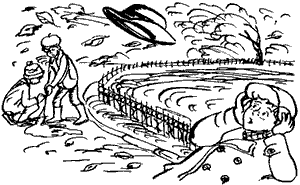 В то утро я быстро справился с уроками, потому что они были нетрудные. Во-первых, я нарисовал домик Бабы Яги, как она сидит у окошка и читает газету. А во-вторых, я сочинил предложение: «Мы построили шалаш». А больше ничего не было задано. И я надел пальто, взял горбушечку свежего хлеба и пошел гулять. На нашем бульваре в середине есть пруд, а в пруду плавают лебеди, гуси и утки.В этот день был очень сильный ветер. И все листья на деревьях выворачивались наизнанку, и пруд был весь взлохмаченный, какой-то шершавый от ветра.И как только я пришел на бульвар, я увидел, что сегодня почти никого нет, только двое каких-то незнакомых ребят бегают по дорожке, а на скамейке сидит дяденька и сам с собой играет в шахматы. Он сидит на скамейке боком, а позади него лежит его шляпа.И в это время ветер вдруг задул особенно сильно, и эта самая дяденькина шляпа взвилась в воздух. А шахматист ничего не заметил, сидит себе, уткнулся в свои шахматы. Он, наверно, очень увлекся и забыл про все на свете. Я тоже, когда играю с папой в шахматы, ничего вокруг себя не вижу, потому что очень хочется выиграть. И вот эта шляпа взлетела, и плавно так начала опускаться, и опустилась как раз перед теми незнакомыми ребятами, что играли на дорожке. Они оба разом протянули к ней руки. Но не тут-то было, потому что ветер! Шляпа вдруг как живая подпрыгнула вверх, перелетела через этих ребят и красиво спланировала прямо в пруд! Но упала она не в воду, а нахлобучилась одному лебедю прямо на голову. Утки очень испугались, и гуси тоже. Они бросились врассыпную от шляпы кто куда. А вот лебеди, наоборот, очень заинтересовались, что это за штука такая получилась, и все подплыли к этому лебедю в шляпе. А он изо всех сил мотал головой, чтобы сбросить шляпу, но она никак не слетала, и все лебеди глядели на эти чудеса и, наверно, очень удивлялись.Тогда эти незнакомые ребята на берегу стали приманивать лебедей к себе. Они свистели:– Фью-фью-фью!Как будто лебедь – это собака!Я сказал:– Сейчас я их приманю хлебом, а вы притащите сюда какую-нибудь палку подлиннее. Надо все-таки отдать шляпу тому шахматисту. Может быть, он гроссмейстер…И я вытащил свой хлеб из кармана и стал его крошить и бросать в воду, и, сколько было лебедей, и гусей, и уток, все поплыли ко мне. И у самого берега началась настоящая давка и толкотня. Просто птичий базар! И лебедь в шляпе тоже толкался и наклонял голову за хлебом, и шляпа с него, наконец, соскочила!Она стала плавать довольно близко. Тут подоспели незнакомые ребята. Они где-то раздобыли здоровенный шест, а на конце шеста был гвоздь. И ребята сразу стали удить эту шляпу. Но немножко не доставали. Тогда они взялись за руки, и у них получилась цепочка, и тот, который был с шестом, стал подлавливать шляпу.Я ему говорю:– Ты старайся ее гвоздем в самую середку проткнуть! И подсекай, как ерша, знаешь?А он говорит:– Я, пожалуй, сейчас бухнусь в пруд, потому что меня слабо держат.А я говорю:– Давай-ка я!– Валяй! А то я обязательно бухнусь!– Держите меня оба за хлястик!Они стали меня держать. А я взял шест двумя руками, весь вытянулся вперед, да как размахнулся, да как шлепнусь прямо лицом вперед! Хорошо еще, не сильно ушибся, там была мягкая грязь, так что получилось не больно.Я говорю:– Что же вы плохо держите? Не умеете держать, не беритесь!Они говорят:– Нет, мы хорошо держим! Это твой хлястик оторвался. Вместе с мясом.Я говорю:– Кладите мне его в карман, а сами держите просто за пальто, за хвост. Пальто небось не порвется! Ну!И опять потянулся шестом к шляпе. Я подождал немного, чтобы ветерок подогнал ее поближе. И все время потихоньку пригребал ее к себе. Мне очень хотелось отдать ее шахматисту. А вдруг он и вправду гроссмейстер? А может быть, это даже сам Ботвинник! Просто так вышел погулять, и все. Ведь бывают же такие истории в жизни! Я отдам ему шляпу, а он скажет: «Спасибо, Денис!»И я потом снимусь с ним на карточку и буду ее всем показывать…А может быть, он со мною даже согласится сыграть одну партию? А вдруг я выиграю? Бывают же такие случаи!И тут шляпа подплыла чуть поближе, я замахнулся и вонзил ей гвоздь в самую макушку. Незнакомые ребята закричали:– Есть!А я снял шляпу с гвоздя. Она была очень мокрая и тяжелая. Я сказал:– Надо ее выжать!И один парнишка взял шляпу за свободный конец и стал ее вертеть направо. А я вертел, наоборот, налево. И из шляпы потекла вода.Мы здорово ее выжали, она даже лопнула поперек. А мальчишка, который ничего не делал, сказал:– Ну, все в порядке. Давайте ее сюда. Я отдам ее дяденьке.Я говорю:– Еще чего. Я сам отдам.Тогда он стал тянуть шляпу к себе. А второй к себе. А я к себе. И у нас случайно получилась потасовка. И они вырвали подкладку из шляпы. И всю шляпу отняли у меня.Я говорю:– Я хлебом приманивал лебедей, мне и отдавать!Они говорят:– А кто шест достал с гвоздем?Я говорю:– А чей хлястик оторвался?Тогда один из них говорит:– Ладно, уступи ему, Маркуша! Его все равно еще дома выдерут за хлястик!Маркуша сказал:– На, бери свою несчастную шляпу, – и наподдал ногой, как мяч.А я схватил ее и быстро побежал в конец аллеи, где сидел шахматист. Я подбежал к нему и сказал:– Дяденька, вот вам ваша шляпа!– Где? – спросил он.– Вот, – сказал я и протянул ему шляпу.– Ты ошибаешься, мальчик! Моя шляпа здесь. – И он оглянулся назад.А там, конечно, ничего не было.Тогда он закричал:– В чем дело? Где моя шляпа, я вас спрашиваю?Я немножко отошел от него и опять сказал:– Вот она. Вот. Разве вы не видите?А он прямо задохнулся: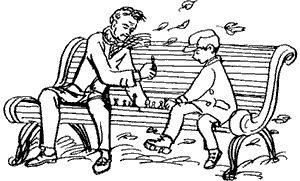 – Что ты мне суешь этот кошмарный блин? У меня была новенькая шляпа, где она?! Отвечай сейчас же!Я ему говорю:– Вашу шляпу унес ветер, и она попала в пруд. Но я ее уцепил гвоздем. А потом мы выжали из нее воду. Вот она. Берите… А это подкладка!Он сказал:– Сейчас я сведу тебя к твоим родителям!!!– Мама в институте. Папа на заводе. А вы, случайно, не Ботвинник?Он совсем рассердился:– Уйди, мальчик! Скройся с глаз! А то я тебе подсыплю!Я еще чуть-чуть отошел и сказал:– А то давайте сыграем?Он в первый раз посмотрел на меня как следует.– А ты разве умеешь?Я сказал:– Ого!Тогда он вздохнул и сказал:– Ну, садись!